附件4报 考 指 南一、关于报考资格条件（一）年龄计算报考人员年龄计算截止日期为2023年7月12日。岗位年龄条件为35周岁及以下的，报考人员出生日期应在1987年7月12日以后；岗位年龄条件为45周岁及以下的，报考人员出生日期应在1977年7月12日以后。（二）党员身份中共党员含预备党员。（三）学历、学位问题报考人员应具备岗位条件所要求的学历学位。招聘岗位没有要求学位的，报考人员是否取得学位不影响报考。二、关于报名程序    （一）如何报名？本次招聘通过微信小程序进行网上报名。考生扫二维码进入“惠阳区镇村干部大储备人选招聘报名”小程序，进入考生信息填报界面，认真填写好各项信息，确保信息真实、准确，带“*”项目为必填项，没有则填写“无”。材料照片上传要求，上传大一寸免冠近期彩色电子照（红底或蓝底），上传其他电子资料需扫描或清晰工整拍照。提交相关信息后，将由审核组根据报考人员的综合情况进行网上预审。通过报名资格初审的考生须按要求确认是否参加笔试（确认时间另行通知，请考生密切留意惠阳区人民政府网站后续公告）；确认参加笔试的考生，须在规定时间内自行在网上打印《笔试准考证》（打印网址及时间请留意后续公告）。（二）网上报名是否进行资格审查，如何理解诚信报考？本次招聘网上报名实行诚信报考，报考人员所填写各项信息，确保信息真实、准确，上传的资料真实、有效。请报考人员认真阅读招聘公告、附件和本《报考指南》，严格遵守诚信承诺，结合自己的实际情况和招聘单位的岗位要求，选择与本人条件相符的岗位。报考人员如实填写有关信息，不得虚报、隐瞒有关情况，不得弄虚作假以骗取考试资格，不得为“试考”虚假报名，以免干扰正常的报名秩序、浪费国家资源。本人条件不符合招聘公告和所报考岗位条件要求的，成绩无效，一切后果由报考人员自负。网上报名后，由区人社局组织对报考人员年龄、学历、党龄等资格条件进行在线初步审查，核实是否有影响报考的情形，提出人选资格审查意见报区委组织部核准。通过资格预审的，核发准考证。同时，资格审查将贯穿招聘工作全过程，对提供情况不实的，发现后立即取消应聘资格。（三）考生报名注意事项？考生可在公告规定的报名时间内报名。填写报名信息必须真实、全面、准确，对学习和工作经历栏目，应按时间先后顺序，从中学开始，填写何年何月至何年何月在何地、何单位工作学习、任何职。对大学期间的学习经历，须填写清楚学校、院系、专业名称。家庭成员及主要社会关系不得漏填。（四）报考人员是否可以更改报考岗位？报考人员通过资格审核后不能再改报其他岗位。三、关于考试及体检（一）考生应携带准考证和居民身份证方可参加考试或体检。（二）笔试如何安排？笔试具体时间、地点及注意事项详见笔试准考证，请考生密切留意有关通知或公告。（三）面试前的资格复审应提供哪些材料。面试前的资格复审由区委组织部会同区人社局负责组织。考生须提供居民身份证、居民户口本和岗位所要求条件的有关证明材料。国外留学归来人员须取得教育部中国留学服务中心境外学历、学位认证函及有关证明材料。国有单位在编在职（岗）人员还须提供工作单位同意报考的书面证明。上述证件及证明材料均要求原件及复印件，审核后留复印件退回原件。（四）体检如何组织。体检工作依据有关规定组织实施。复检只能进行1次，体检结果以复检结论为准。（五）如何查询成绩？笔试、面试等考试有关安排公告、成绩查询等，可关注惠阳区人民政府网站及区人社局频道公告栏或关注“惠阳党建”公众号进行查询。（六）报名政策咨询电话和时间是什么？报名咨询电话：0752－3370406（惠阳区委组织部组织股）；0752-3768311（惠阳区人力资源和社会保障局事业股）。咨询时间：工作日上午8︰30－12︰00，下午14︰00－17︰30。工作人员仅对公告内容及政策给予解释，不对报考人员是否符合招聘岗位条件进行确认。本报考指南仅适用于本次公开招聘。2023年惠阳区镇村干部大储备招聘报名系统二维码如下：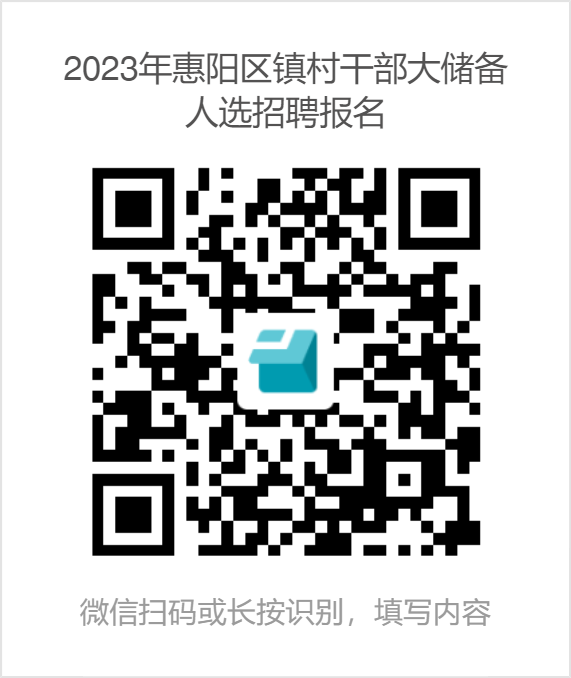 